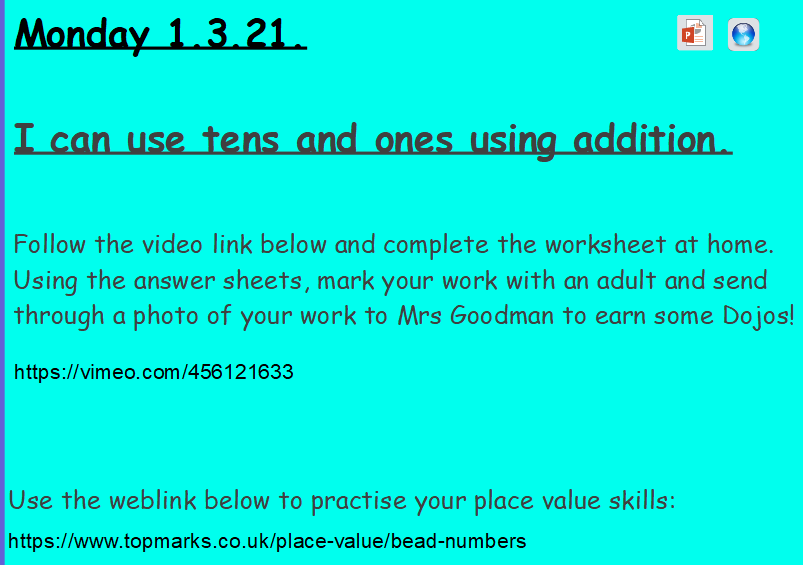 https://vimeo.com/456121633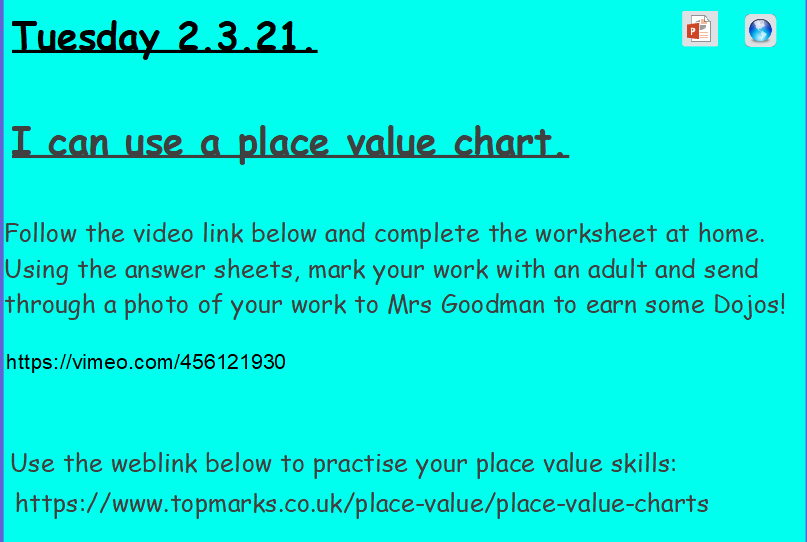 https://vimeo.com/456121930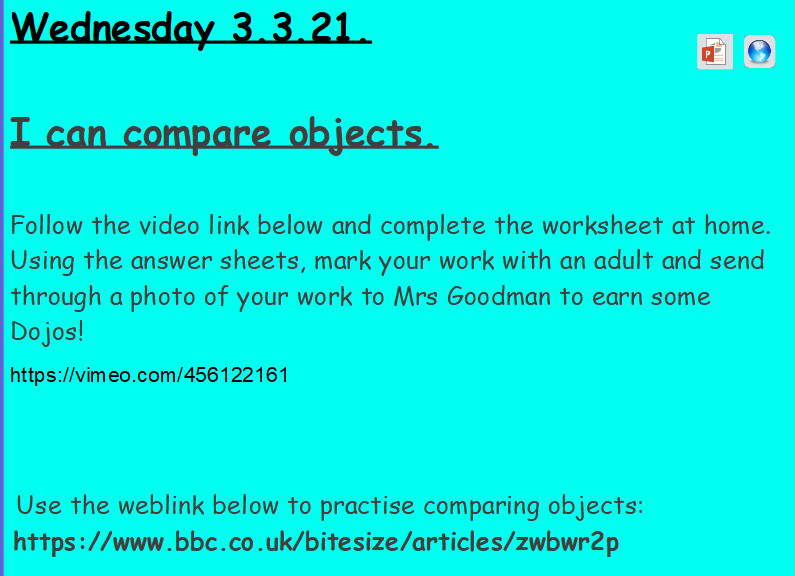 https://vimeo.com/456122161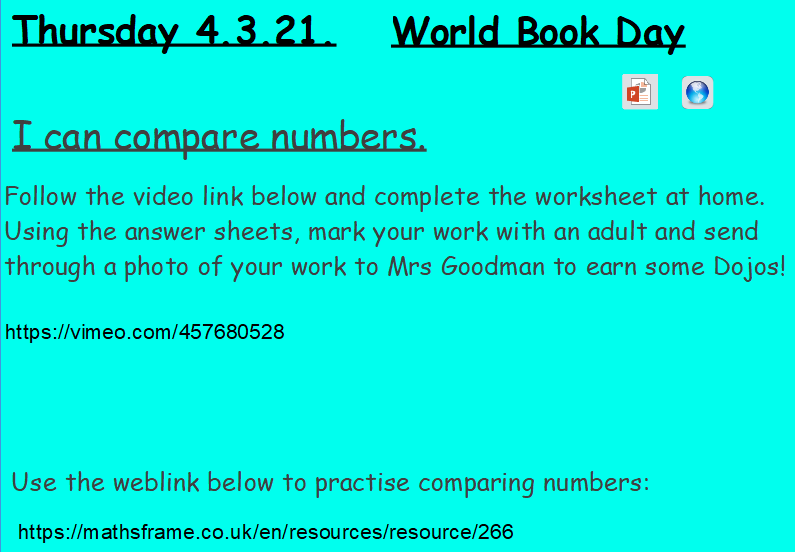 https://vimeo.com/457680528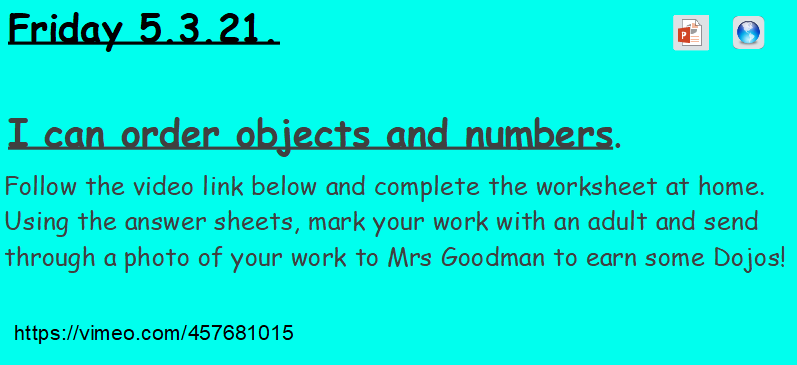 https://vimeo.com/457681015